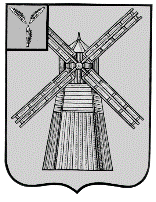 СОБРАНИЕ ДЕПУТАТОВПИТЕРСКОГО МУНИЦИПАЛЬНОГО РАЙОНАСАРАТОВСКОЙ ОБЛАСТИРЕШЕНИЕс.Питеркаот 28 октября 2019 года                     					    №36-3	На основании Закона Российской Федерации от 1 апреля 1993 года №4730-I «О Государственной границе Российской Федерации», в соответствии с Порядком привлечения граждан к защите государственной границы Российской Федерации, утвержденным постановлением Правительства Российской Федерации от 15 апреля 1995 года №339, руководствуясь Уставом Питерского муниципального района, Собрание депутатов Питерского муниципального района, РЕШИЛО:1.Утвердить Положение о добровольных народных дружинах, созданных при отделе (пограничной комендатуре) в г. Новоузенске ПУ ФСБ России по Саратовской и Самарской областям в Питерском муниципальном районе Саратовской области согласно приложению.2. Признать утратившим силу решение собрания депутатов Питерского муниципального района от 26 мая 2008 года №26-3 «Об утверждении положения «О добровольных народных дружинах в приграничных территориях Питерского муниципального района Саратовской области».3.Настоящее решение вступает в силу с момента официального опубликования в районной газете «Искра».4.Контроль за исполнением настоящего решения возложить на комиссию Собрания депутатов Питерского муниципального района по вопросам социальной сферы, местного самоуправления, соблюдения законности и охраны общественного порядка.Приложение к решению Собрания депутатов Питерского муниципального района от 28 октября 2019 года №36-3Положение о добровольных народных дружинах, созданных при отделе (пограничной комендатуре) в г. Новоузенске ПУ ФСБ России по Саратовской области и Самарской областям в Питерском муниципальном районе Саратовской областиОбщие положенияДобровольные народные дружины по защите государственной границы Российской Федерации (далее – Народная дружина) – это добровольные объединения граждан, создаваемые при отделе (пограничной комендатуре) в г. Новоузенске ПУ ФСБ России по Саратовской и Самарской областям (далее -Пограничное управление) при содействии Правительства Саратовской области и Питерского муниципального района Саратовской области в пределах Нивского и Малоузенского сельских поселений для участия в защите государственной границы Российской Федерации (далее – Государственная граница).Народная дружина учреждается на организационном собрании граждан (далее – Организационное собрание), желающих вступить в ее члены. На данном организационном собрании определяются условия приема в члены народной дружины, структура и организация ее работы, порядок реорганизации или упразднения.Решение организационного собрания оформляется в четырех экземплярах, согласовывается с главой Питерского муниципального района и начальником отдела (погк.). Первый экземпляр решения собрания остается в народной дружине, второй – направляется в администрацию Питерского муниципального района, третий – в Правительство Саратовской области, четвертый – в Пограничное управление.Реорганизация народной дружины осуществляется при увеличении или уменьшении количества ее членов, изменении структуры. Решение собрания членов народной дружины о реорганизации оформляется в двух экземплярах. Первый экземпляр остается в народной дружине, второй – направляется в Пограничное управление. Упразднение народной дружины осуществляется при сокращении количества ее членов до четырех человек.Решение об упразднении народной дружины оформляется в трех экземплярах. Первый экземпляр решения собрания членов народной дружины направляется в администрацию Питерского муниципального района, при котором была создана добровольная народная дружина; второй – в Правительство Саратовской области; третий – в Пограничное управление.Пограничное управление содействует созданию народных дружин, руководит их деятельностью, организует необходимое обучение граждан, участвующих в защите государственной границы.Участие членов народных дружин в защите государственной границы осуществляется в порядке и на условиях, согласованных с начальником отдела (погк.).Противоправные действия в отношении членов народной дружины, участвующих в защите государственной границы, и членов их семей влекут ответственность, установленную законодательством Российской Федерации (далее – РФ), а социальная поддержка гарантируется законодательством РФ. Члены народной дружины, активно участвующие в защите государственной границы, могут быть поощрены, в том числе путем объявления благодарности, награждения грамотой, выдачи подарка или денежной премии. За особые заслуги в защите государственной границы и проявленные при этом мужество и героизм в установленном порядке представляются к награждению государственными наградами РФ.Основные задачиЧлены народной дружины привлекаются к защите государственной границы для выполнения совместно с отделом (погк.) следующих задач (п. 3 Порядка привлечения граждан к защите государственной границы Российской Федерации, утвержденного постановлением Правительства Российской Федерации от 15 апреля 1995 года №339):- обеспечение контроля за соблюдением режима государственной границы, пограничного режима;- участие в розыске лиц, пытающихся совершить или совершивших незаконное пересечение государственной границы;- разъяснение гражданам правил режима государственной границы, пограничного режима.Привлечение членов народной дружины для решения иных задач по защите государственной границы не допускается.ФункцииДля выполнения предусмотренных настоящим Положением основных задач члены народной дружины:- осуществляют сбор информации о событиях, фактах, явлениях, происходящих в приграничных районах;- участвуют в формировании у местного населения позитивного отношения к сотрудникам пограничной службы, их деятельности на государственной границе и приграничной территории, разъясняют важность задач, решаемых в интересах обеспечения безопасности государства;- осуществляют контроль за соблюдением имеющих разрешительный или уведомительный характер правил режима государственной границы, пограничного режима;-  осуществляют выявление и предупреждение нарушений административно-правовых режимов, установленных на государственной границе и приграничной территории, а также учувствуют в задержании нарушителей указанных режимов;- участвуют совместно с пограничными нарядами в проведении мероприятий по защите государственной границы;- участвуют в профилактике правонарушений, борьба с которыми входит в компетенцию пограничных органов;- осуществляют иные функции, в соответствии с задачами, указанными в пункте 2.1. настоящего Положения.Права и обязанностиЧлены народной дружины при участии в защите государственной границы имеют право:- участвовать совместно с пограничными нарядами в проверке документов у граждан, а также в производстве досмотра транспортных средств и перевозимых на них грузов в пределах пограничной зоны;- оказывать содействие пограничным нарядам в задержании лиц, подозреваемых в нарушении режима государственной границы РФ, пограничного режима и доставке задержанных в офисы уполномоченных, в отдел (погк.), для выяснения их личности и обстоятельств нарушения;- принимать меры к обеспечению сохранности вещественных доказательств при пересечении пограничными нарядами правонарушений граждан с последующей передачей их в отдел (погк.);- содействовать отделу (погк.) во временном ограничении или запрещении движения граждан и транспортных средств в пограничной зоне, в ограничении допуска граждан на отдельные участки местности, в обеспечении вынужденного пребывания их там и в выводе граждан с этих участков при проведении пограничных поисков и операций.4.2. Члены народной дружины при участии в защите государственной границы РФ обязаны:- добросовестно выполнять распоряжения и указания командира народной дружины, а также начальника отдела (погк.) и уполномоченных отдела (погк.) в интересах защиты государственной границы;- при объявлении сбора членов народной дружины прибывать к месту сбора в установленном порядке;- своевременно сообщать командиру народной дружины, начальнику отдела (погк.), уполномоченным отдела (погк.) или главе Питерского муниципального района ставшие им известными факты подготавливаемых или совершенных нарушений режима государственной границы, пограничного режима;- при участии в защите государственной границы иметь при себе нагрудный знак или удостоверение члена народной дружины.Условия приема в члены народной дружиныЧленами народной дружины могут быть граждане РФ, достигшие возраста совершеннолетия, добровольно изъявившие желание оказывать помощь Пограничному управлению в защите государственной границы РФ, способные по своим моральным качествам выполнять обязанности члена народной дружины.Гражданин, изъявивший желание вступить в члены народной дружины, представляет заявление в народную дружину, которое направляется в отдел (погк.).Прием в члены народной дружины и исключение из ее членов осуществляются на собрании народной дружины. Решение собрания оформляется в двух экземплярах. Первый экземпляр остается в народной дружине, второй направляется в Пограничное управление.Исключение из членов народной дружины и исключение из ее членов осуществляются на собрании народной дружины в случае подачи им личного заявления, систематического невыполнения обязанностей, грубого нарушения законности при защите государственной границы РФ.Члену народной дружины выдается удостоверение и нагрудный знак установленного образца. При исключении из членов народной дружины, а также в случае ее упразднения удостоверение и нагрудный знак члена народной дружины изымаются.
6. Структура народной дружины6.1. В зависимости от количества членов народной дружины, их места жительства, структура народной дружины может состоять из командира, его заместителя, отделений (5-9 человек) или групп (3-5 человек), и определяется в порядке, указанном 1.2.  настоящего Положения.6.2. Командир народной дружины и его заместитель избираются на организационном собрании либо на собрании членов народной дружины.6.3. Командир народной дружины организовывает ее работу, согласовывает с начальником отдела (погк.) порядок и условия участия членов народной дружины в защите государственной границы, осуществляет руководство членами народной дружины, планирует деятельность народной дружины, выполняет и контролирует запланированные и внеплановые мероприятия, ведет необходимую документацию.6.4. В целях повышения эффективности и координации деятельности народных дружин в Питерском муниципальном районе решением главы Питерского муниципального района, по согласованию с отделом (погк.) создается штаб народных дружин из представителей Питерского муниципального района и отдела (погк.), командиров народных дружин и иных заинтересованных лиц.Об утверждении Положения о добровольных народных дружинах, созданных при отделе (пограничной комендатуре) в г. Новоузенске ПУ ФСБ России по Саратовской и Самарской областям в Питерском муниципальном районе Саратовской областиПредседатель Собрания депутатов Питерского муниципального районаГлава Питерского муниципального района                                     В.Н.Дерябин                                         С.И.ЕгоровПредседатель Собрания депутатов Питерского муниципального районаГлава Питерского муниципального района                                     В.Н.Дерябин                                         С.И.Егоров